Observações:___________________________________________________________________________________________________________________________________________________________________________________ _______________________________________________________________________________________________ _______________________________________________________________________________________________ Data:______ /______/_________ 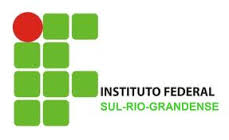 PROGRAMA NACIONAL DE ACESSO AO ENSINOTÉCNICO E EMPREGOPRONATEC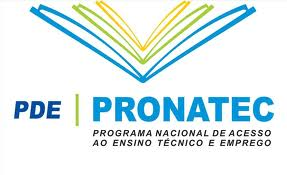 Campus:                                                                     Curso:                                                        Campus:                                                                     Curso:                                                        Campus:                                                                     Curso:                                                        Campus:                                                                     Curso:                                                        Bolsista:                                                                                                                                      Bolsista:                                                                                                                                      Bolsista:                                                                                                                                      Bolsista:                                                                                                                                      (   ) 1ª Avaliação Semestral                                          (   ) 2ª Avaliação Semestral                            (   ) 1ª Avaliação Semestral                                          (   ) 2ª Avaliação Semestral                            (   ) 1ª Avaliação Semestral                                          (   ) 2ª Avaliação Semestral                            (   ) 1ª Avaliação Semestral                                          (   ) 2ª Avaliação Semestral                            FICHA DE AVALIAÇÃO DO SUPERVISOR DO CURSOFICHA DE AVALIAÇÃO DO SUPERVISOR DO CURSOFICHA DE AVALIAÇÃO DO SUPERVISOR DO CURSOFICHA DE AVALIAÇÃO DO SUPERVISOR DO CURSOPara cada critério avaliativo atribua pontos numa escala de 01 a 05, de acordo com a legenda:(1,0) Nunca - (2,0) Raramente - (3,0) Às vezes - (4,0) Frequentemente - (5,0) SemprePara cada critério avaliativo atribua pontos numa escala de 01 a 05, de acordo com a legenda:(1,0) Nunca - (2,0) Raramente - (3,0) Às vezes - (4,0) Frequentemente - (5,0) SemprePara cada critério avaliativo atribua pontos numa escala de 01 a 05, de acordo com a legenda:(1,0) Nunca - (2,0) Raramente - (3,0) Às vezes - (4,0) Frequentemente - (5,0) SemprePara cada critério avaliativo atribua pontos numa escala de 01 a 05, de acordo com a legenda:(1,0) Nunca - (2,0) Raramente - (3,0) Às vezes - (4,0) Frequentemente - (5,0) SempreCRITÉRIOSCRITÉRIOSCRITÉRIOSNOTA* Coordena as atividades de planejamento de ensino junto à equipe de professores. * Coordena as atividades de planejamento de ensino junto à equipe de professores. * Coordena as atividades de planejamento de ensino junto à equipe de professores. * É assíduo.* É assíduo.* É assíduo.* Informa a chefia imediata de possíveis intempestividades (atrasos, faltas) dando oportunidade para que a equipe se organize em tempo hábil.* Informa a chefia imediata de possíveis intempestividades (atrasos, faltas) dando oportunidade para que a equipe se organize em tempo hábil.* Informa a chefia imediata de possíveis intempestividades (atrasos, faltas) dando oportunidade para que a equipe se organize em tempo hábil.* Acompanha o desempenho da turma apresentando estratégias para a superação de dificuldades. * Acompanha o desempenho da turma apresentando estratégias para a superação de dificuldades. * Acompanha o desempenho da turma apresentando estratégias para a superação de dificuldades. Acompanha a frequência e desempenho acadêmico das turmas. Acompanha a frequência e desempenho acadêmico das turmas. Acompanha a frequência e desempenho acadêmico das turmas. Elabora e apresenta relatório sobre as atividades de ensino da turma. Elabora e apresenta relatório sobre as atividades de ensino da turma. Elabora e apresenta relatório sobre as atividades de ensino da turma. Desenvolve um trabalho conjunto com a equipe PRONATEC (Coordenador, Orientador e Apoio).Desenvolve um trabalho conjunto com a equipe PRONATEC (Coordenador, Orientador e Apoio).Desenvolve um trabalho conjunto com a equipe PRONATEC (Coordenador, Orientador e Apoio).Comunica-se de forma clara e objetiva no ambiente organizacional.Comunica-se de forma clara e objetiva no ambiente organizacional.Comunica-se de forma clara e objetiva no ambiente organizacional.Mantém bom relacionamento com os colegas dos cursos e com os alunos da turma.Mantém bom relacionamento com os colegas dos cursos e com os alunos da turma.Mantém bom relacionamento com os colegas dos cursos e com os alunos da turma.Atende aos chamamentos da Coordenação Adjunta do campus.Atende aos chamamentos da Coordenação Adjunta do campus.Atende aos chamamentos da Coordenação Adjunta do campus.TOTALTOTALTOTALA - * A obtenção de pontos abaixo de 4, nas questões de 1 a 4, acarretará automaticamente a rescisão do Termo de Compromisso do bolsista, por parte da Coordenação Adjunta do campus.B – A obtenção de total de pontos abaixo de 40 acarretará automaticamente a rescisão do Termo de Compromisso do bolsista, por parte da Coordenação Adjunta do campus.A - * A obtenção de pontos abaixo de 4, nas questões de 1 a 4, acarretará automaticamente a rescisão do Termo de Compromisso do bolsista, por parte da Coordenação Adjunta do campus.B – A obtenção de total de pontos abaixo de 40 acarretará automaticamente a rescisão do Termo de Compromisso do bolsista, por parte da Coordenação Adjunta do campus.A - * A obtenção de pontos abaixo de 4, nas questões de 1 a 4, acarretará automaticamente a rescisão do Termo de Compromisso do bolsista, por parte da Coordenação Adjunta do campus.B – A obtenção de total de pontos abaixo de 40 acarretará automaticamente a rescisão do Termo de Compromisso do bolsista, por parte da Coordenação Adjunta do campus.A - * A obtenção de pontos abaixo de 4, nas questões de 1 a 4, acarretará automaticamente a rescisão do Termo de Compromisso do bolsista, por parte da Coordenação Adjunta do campus.B – A obtenção de total de pontos abaixo de 40 acarretará automaticamente a rescisão do Termo de Compromisso do bolsista, por parte da Coordenação Adjunta do campus.APTO: (___) SIM (___) NÃOAPTO: (___) SIM (___) NÃOAPTO: (___) SIM (___) NÃOAPTO: (___) SIM (___) NÃONome completoNome completoNome completoApoioRepresentante DiscenteOrientador de CursoBANCA DE AVALIAÇÃOBANCA DE AVALIAÇÃOBANCA DE AVALIAÇÃO